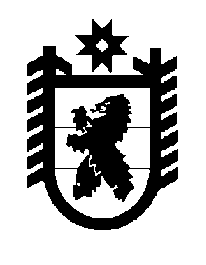 Российская Федерация Республика Карелия    ПРАВИТЕЛЬСТВО РЕСПУБЛИКИ КАРЕЛИЯРАСПОРЯЖЕНИЕот 15 октября 2019 года № 722р-Пг. Петрозаводск Внести в План мероприятий по подготовке и проведению празднования 
Дня Республики Карелия в 2020 году, утвержденный распоряжением Правительства Республики Карелия от 22 июля 2019 года № 518р-П, следующие изменения:1) пункт 9 изложить в следующей редакции:2) дополнить пунктами 14.1 – 14.24 следующего содержания:3) пункт 15 изложить в следующей редакции:4) дополнить пунктами 16.1 – 16.6 следующего содержания: 5) дополнить пунктами 21 – 25 следующего содержания:6) строку:изложить в следующей редакции:
           Глава Республики Карелия                                                              А.О. Парфенчиков«9.Благоустройство территории парка 50-летия Пионерской организации, парка Мира, 
парка «Лес Победы» 
в г. Петрозаводскедо 30 августа 2020 годаадминистрация Петрозаводского городского округа7,4»;«14.1.Изготовление и установка стелы «Город воинской славы» с благоустройством прилегающей территориидо 1 августа 2020 годаадминистрация Петрозаводского городского округа10014.2.Демонтаж, ремонт и установка памятного знака «Дерево дружбы»до 1 августа 2020 годаадминистрация Петрозаводского городского округа2014.3.Благоустройство территории Зарецкого паркадо 30 августа 2020 годаадминистрация Петрозаводского городского округа4614.4.Благоустройство территории Левашовского бульварадо 30 августа 2020 годаадминистрация Петрозаводского городского округа3014.5.Благоустройство территории Голиковского парка до 30 августа 2020 годаадминистрация Петрозаводского городского округа19,714.6.Благоустройство территории сквера Ивана Сенькина до 30 августа 2020 годаадминистрация Петрозаводского городского округа14,714.7.Благоустройство территории сквера 71-й Стрелковой Дивизиидо 30 августа 2020 годаадминистрация Петрозаводского городского округа9,714.8.Проведение инженерных изысканий и разработка проектно-сметной докумен-тации по объекту «Капиталь-ный ремонт Онежской набережной и парка Победы» до 1 июля 2020 годаадминистрация Петрозаводского городского округа8,514.9.Благоустройство территории сквера Горсоветадо 30 августа 2020 годаадминистрация Петрозаводского городского округа2014.10.Благоустройство территории Онежской набережной до 30 августа 2020 годаадминистрация Петрозаводского городского округа3014.11.Благоустройство территории сквера Маршала Мерецковадо 30 августа 2020 годаадминистрация Петрозаводского городского округа4,714.12.Благоустройство территории Губернаторского сададо 30 августа 2020 годаадминистрация Петрозаводского городского округа7,414.13.Благоустройство территории бул. Победы и пл. Маршала Жуковадо 30 августа 2020 годаадминистрация Петрозаводского городского округа9,714.14.Благоустройство территории сквера Ивана Молчанова до 30 августа 2020 годаадминистрация Петрозаводского городского округа4,814.15.Благоустройство территории сквера Сергея Кирова 
(пл. Кирова)до 30 августа 2020 годаадминистрация Петрозаводского городского округа4,714.16.Благоустройство территории Советского сквера 
(площадь Ленина)до 30 августа 2020 годаадминистрация Петрозаводского городского округа9,914.17.Ремонт городских фонтановдо 30 августа 2020 годаадминистрация Петрозаводского городского округа1014.18.Ремонт фасадов зданий 
в центральной части 
г. Петрозаводскадо 30 августа 2020 годаадминистрация Петрозаводского городского округа20014.19.Ремонт объектов наружного освещениядо 30 августа 2020 годаадминистрация Петрозаводского городского округа4,014.20.Установка детского игрового оборудования на территориях общего пользования Петроза-водского городского округа до 30 августа 2020 годаадминистрация Петрозаводского городского округа42,914.21.Ремонт памятника Карлу Марксу и Фридриху Энгельсудо 30 августа 2020 годаадминистрация Петрозаводского городского округа4,214.22.Ремонт дворовых территорий до 30 августа 2020 годаадминистрация Петрозаводского городского округа10014.23.Ремонт объектов внешнего благоустройства, элементов пешеходной инфраструктуры (лестничные спуски, вело-пешеходные и пешеходные дорожки)до 30 августа 2020 годаадминистрация Петрозаводского городского округа75,114.24.Ремонт объектов дорожного хозяйства (по отдельному плану)до 30 августа 2020 годаадминистрация Петрозаводского городского округа,Министерство по дорожному хозяйству, транспорту и связи Республики Карелия400»;»;«15.Проведение ленд-арт фестиваля в рамках проекта «Символы Карелии» с установкой 
арт-объектов в центральной части г. Петрозаводскадо 1 ноября 2019 годаадминистрация Петрозаводского городского округа9»;«16.1.Молодежная сценическая площадка (створ пр. Ленина) (проведение праздничных культурно-массовых мероприятий,  фейерверк)в день проведения праздничных мероприятийадминистрация Петрозаводского городского округа2516.2.Детская сценическая площадка у скульптуры «Рыбаки» (створ ул.  Германа Титова) (проведение праздничных культурно-массовых мероприятий)в день проведения праздничных мероприятийадминистрация Петрозаводского городского округа1016.3.«Карелия фестивальная» (выставка самых известных фестивалей Республики Карелия на Онежской набережной) (приобретение выставочного оборудования, оформительские работы, техническое оснащение)в день проведения праздничных мероприятийадминистрация Петрозаводского городского округа516.4.Обеспечение безопасности и организация обслуживания праздничного мероприятия (закупка недостающих ограждений, ручных метал-лоискателей, установка рамок металлоискателей, установка общественных туалетов, трибун, шатров, скамеек, клининг, вывоз твердых коммунальных отходов)в день проведения праздничных мероприятийадминистрация Петрозаводского городского округа2016.5.Проведение Международного зимнего фестиваля «Гиперборея»с 4 по 8 февраля 2020 годаадминистрация Петрозаводского городского округа516.6.Проведение Дня города Петрозаводска27 июня 2020 годаадминистрация Петрозаводского городского округа5 »;«21.Праздничное оформление города (флаги, декоративные конструкции и консоли, баннеры, афиши, социальная реклама, информационные материалы)до 30 августа 2020 годаадминистрация Петрозаводского городского округа1622.Содержание городских территорий (объектов внешнего благоустройства и дорожно-мостового хозяй-ства), оборудование контей-нерных площадок, демонтаж построек, сараев, гаражей, ликвидация несанкциониро-ванных свалок, снос аварийных деревьевдо 30 августа 2020 годаадминистрация Петрозаводского городского округа6523.Новогоднее и световое оформление общественных территорий г. Петрозаводскадо 28 февраля 2020 годаадминистрация Петрозаводского городского округа2024.Озеленение, в том числе цветочное оформление, общественных территорий г. Петрозаводскадо 30 августа 2020 годаадминистрация Петрозаводского городского округа28,525.Оборудование ярмарочной площадидо 1 августа 2020 годаадминистрация Петрозаводского городского округа14,5 »;«Всего160»«Всего1570».